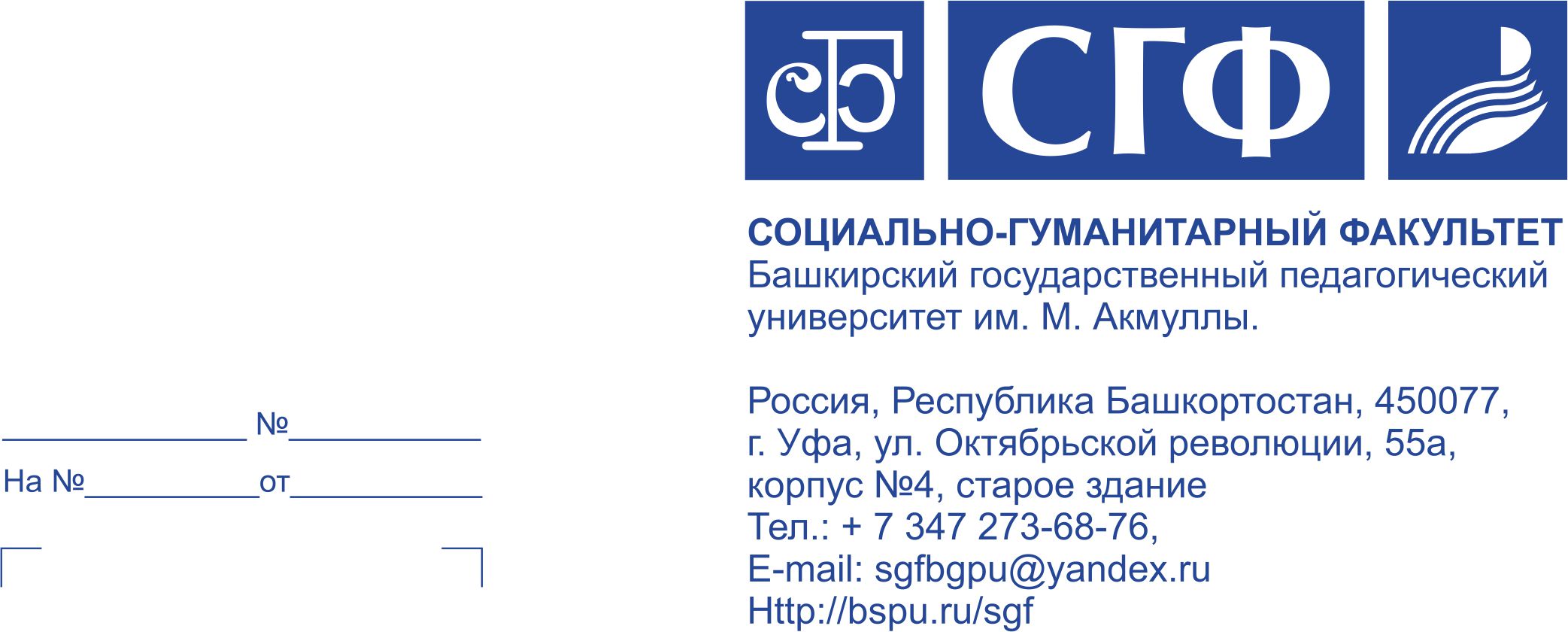 ИНФОРМАЦИОННОЕ  ПИСЬМОУважаемые коллеги!Студенческое научное общество социально-гуманитарного факультета ФГБОУ ВО «Башкирский государственный педагогический университет им. М.Акмуллы» 23-24 апреля 2020 г. проводит в г. Уфе ежегодную Международную молодежную научно-практическую конференцию «Человек. Общество. Культура. Социализация». В конференции могут принять участие учащиеся общеобразовательных школ, студенты ссузов и вузов, аспиранты, молодые ученые в возрасте до 35 лет. В рамках конференции планируется организация мастер-классов, деловых игр, а также экскурсионная программа для гостей г.Уфы. К обсуждению предлагаются следующие проблемы:История и современность образования.Педагогическое образование как фактор развития общества в условиях социально-экономического кризиса.Социально-гуманитарный цикл дисциплин и его значение в подготовке специалиста.Проблемы художественно-эстетического образования в современном вузе.Аксиологический подход к проблемам образования и обучения в школе и вузе.Пространство школы как института воспроизводства культуры.Влияние коммуникативной среды на формирование и воспитание личности.Перспективы социальной работы в условиях модернизации российского общества.Взаимодействие библиотек, архивов, музеев, книжного дела как социальных институтов документально-коммуникационной системы.Коммуникативно-образовательная деятельность музеев и библиотек.Информационное обеспечение развития науки, бизнеса и технологий как фактор их развития.Искусство в СМИ и продвижение информации в СМК.Проблемы освоения культурного наследия и современные информационные технологии.Актуальные проблемы юридических наук и правовые основы государственного устройства и государственного строительства.Изучение художественной и этнической культуры в регионах России.Инновационные процессы и технологии в молодежной политике.Культурологические основания социального проектирования.Нетрадиционные религии в условиях современной цивилизации.Религиозное искусство в современном научно-образовательном дискурсе.Экстремизм и новые вызовы времени.Современные социокультурные проблемы России.Социальная политика и ее особенности на современном этапе реформирования экономики. Стабилизационная экономическая политика государства.Глобальная экономическая политика и ее основные направления.История и культура финно-угорских народов.Реализация государственной семейной политики РФ.Органы опеки и попечительства в системе социальной защиты детства.Специалист по работе с семьей: содержание и методы профессиональной деятельности.Актуальные проблемы социализации детей и подростков: научно-методические подходы.Проблемы социального воспитания и социального развития подрастающего поколения.Современные технологии социально-педагогической деятельности с семьей и детьми.Профессиональное сопровождение социализации семей и детей группы  риска.Социально ориентированные инициативы студентов БГПУ им. М.Акмуллы.Заявки для участия в конференции вместе с материалами докладов принимаются до 23 марта 2020 г. включительно. Организационный взнос – 300 руб. Заявки и статьи (объем 14000 печатных знаков с пробелами) присылаются в разных файлах с фамилией докладчика и пометками: «заявка», «статья» (пример: «Иванов И.И., заявка», «Иванов И.И., статья»). Тексты заявок и статей отправляются по e-mail: snosgf@gmail.com К тезисам следует приложить заполненную регистрационную форму и сканированный чек оплаты орг. взноса, а также скрин-шот страницы с результатами антиплагиата (количество знаков по антиплагиату должно совпадать с количеством знаков в присланной публикации).Материалы конференции будут изданы к ее началу в электронном варианте. Очные участники получают CD-диск со всеми выходными данными. Для заочных участников и всех заинтересованных лиц сборник будет размещен на странице социально-гуманитарного факультета на сайте БГПУ им. М.Акмуллы не позднее 11 мая 2020 г. Режим доступа:  https://bspu.ru/unit/73.Не принимаются к изданию следующие материалы:- с показателем антиплагиата менее 60 % оригинального текста;- публикации объемом менее 2 страниц;- публикации, не имеющие ссылок на источники и список литературы, а также со ссылками и списком литературы, оформленными не в соответствии с ГОСТ 7.0.100-2018 «Библиографическая запись. Библиографическое описание. Общие требования и правила составления» (образец ниже);- с квитанциями, в которых не полностью указано назначение платежа;- публикации, присланные после 23 марта 2020 г.;-допускается не более двух публикаций одного автора (включая соавторство).При выявлении названных нарушений оплата орг. взноса возвращению не подлежит.Просим сообщить о данной конференции всем заинтересованным лицам!Требования  к оформлению статейТекст статьи должен быть набран на компьютере в Microsoft Word 2003-2010. Шрифт 14, гарнитура Times New Roman, одинарный интервал, формат – rtf. Текст должен состоять из одного файла. Параметры: верхнее / нижнее / левое / правое – . Страницы не нумеруются. Выравнивание – по ширине. Название работы печатается без переноса, прописными буквами, полужирным шрифтом, по центру первой строки (в конце названия работы точка не ставится), ниже через один интервал строчными буквами (курсивом) печатаются инициалы, и фамилия автора (авторов), ниже полное название вуза, ниже Ф.И.О. научного руководителя (с указанием ученой степени и ученого звания) (см. приложение 1). Статья должна включать аннотацию (до 1000 знаков с пробелами) и ключевые слова (5). Далее с нового абзаца печатается текст статьи. Список используемых источников печатается в конце статьи через один межстрочный интервал шрифтом Times New Roman (обычный, размер – , формат списка) в соответствии с ГОСТ 7.0.100-2018 «Библиографическая запись. Библиографическое описание. Общие требования и правила составления» (см. приложение 2).Ссылки на литературу оформляются по тексту статьи в квадратных скобках, где указываются порядковый номер (по списку) и страница цитируемого источника (например, [1, с. 44]).  Тексты, оформленные с нарушением означенных в информационном письме требований, к изданию приняты не будут.Заявка на участие  в конференцииНаши реквизиты*:ВНИМАНИЕ федеральное ПИШЕТСЯ С МАЛЕНЬКОЙ БУКВЫфедеральное государственное бюджетное образовательное учреждение высшего  образования «Башкирский государственный педагогический  университет им. М.Акмуллы» информирует об изменении банковских реквизитов:Полное наименование - федеральное государственное бюджетное образовательное учреждение высшего  образования «Башкирский государственный педагогический  университет им. М.Акмуллы»Краткое наименование – ФГБОУ ВО «БГПУ им. М.Акмуллы»ОБЯЗАТЕЛЬНО УКАЗЫВАЙТЕ НАЗНАЧЕНИЕ ПЛАТЕЖАОКФС/ОКОПФ 12/75103 (УФК по Республике Башкортостан ФГБОУ ВО «БГПУ им. М.Акмуллы» л\сч 20016Х54020),р\сч 40501810965772400001 Отделение – НБ Республика Башкортостан г. Уфа    БИК 048073001ИНН 0274035573КПП 027401001ОКПО 02080196ОКОГУ 1322600ОКАТО 8040137500ОГРН 1020202554778ОКТМО 80701000001ОКВЭД 85.22КБК 00000000000000000130Назначение платежа – участие в ММНПК ЧОКСОбразец квитанции для Сбербанка России смотреть на последней стр. информационного письма.Оплата гостиницы производится отдельно за наличный расчет.Координаторы конференции: Уразметов Тимур Закирович (89639014043). Тел.: 8(347)2462049.Приложение 1. Образец оформления статьиТИПОЛОГИЗАЦИЯ МОЛОДЕЖНЫХ СУБКУЛЬТУР В СОВРЕМЕННОМ РОССИЙСКОМ ОБЩЕСТВЕИ. Иванов, Башкирский государственный педагогический университет им. М. Акмуллы (г. Уфа) Научный руководитель: Петров П.П., д.п.н., профессор Аннотация: Рассматриваются: социальные особенности молодёжи, ее позиция в процессе воспроизводства социальной структуры, а также способность не только наследовать, но и преобразовывать сложившиеся общественно-политические отношения. Противоречия, возникающие внутри этого процесса, лежат в основе целого комплекса специфических молодёжных проблем, включая совершение правонарушений и преступлений членами различных молодежных групп и другие формы антисоциального поведения. Ключевые слова: субкультура, антисоциальное поведение, просоциальная культура.Приложение 2. Образец оформления списка литературыЛитература:Величковский, Б. Б. Функциональная организация рабочей памяти : специальность 19.00.01 «Общая психология, психология личности, история психологии» : автореферат диссертации на соискание ученой степени доктора психологических наук / Величковский ГОСТ Р 7.0.100–2018 113 Борис Борисович ; Московский государственный университет им. М. В. Ломоносова. – Москва, 2017. – 44 с. : ил. – Библиогр.: с. 37–44. – Место защиты: Ин-т психологии РАН. – Текст:  непосредственный.Влияние психологических свойств личности на графическое воспроизведение зрительной информации / С. К. Быструшкин, О. Я. Созонова, Н. Г. Петрова [и др.]. – Текст : непосредственный // Сибирский педагогический журнал. – 2017. – № 4. – С. 136–144. Калинина, Г. П. Развитие научно-методической работы в Книжной палате / Г. П. Калинина, В. П. Смирнова. – Текст: непосредственный // Российская книжная палата: славное прошлое и надежное будущее : материалы научно-методической конференции к 100- летию РКП / Информационное телеграфное агентство России (ИТАР-ТАСС), филиал «Российская книжная палата»; под общей редакцией К. М. Сухорукова. – Москва : РКП, 2017. – С. 61–78.Каменский, П. П. Труды по истории изобразительного искусства: художественная критика / П. П. Каменский ; составитель, автор вступительной статьи и примечаний Н. С. Беляев ; Библиотека Российской академии наук. – Санкт-Петербург : БАН, 2017. – 215, [1] с. : портр.;.  – Текст : непосредственный.План мероприятий по повышению эффективности госпрограммы «Доступная среда». – Текст : электронный // Министерство труда и социальной защиты Российской Федерации : официальный сайт. – 2017. – URL: https://rosmintrud.ru/docs/1281  (дата обращения: 08.04.2017).РУКОНТ : национальный цифровой ресурс : межотраслевая электронная библиотека : сайт / консорциум «КОТЕКСТУМ». – Сколково, 2010 – . – URL: https://rucont.ru  (дата обращения: 06.06.3018). – Режим доступа: для авториз. пользователей. – Текст: электронный.Янина, О. Н. Особенности функционирования и развития рынка акций в России и за рубежом / Янина О. Н., Федосеева А. А. – Текст : электронный // Социальные науки: social-economic sciences. – 2018. – № 1. – (Актуальные тенденции экономических исследований). – URL: http://academymanag.ru/journal/Yanina_Fedoseeva_2.pdf  (дата обращения: 04.06.2018).УчастникФамилияУчастникИмяУчастникОтчествоУчастникМесто учебы, работы (город, учебное заведение, курс, специальность)УчастникДомашний адресУчастникМоб. ТелефонУчастникФаксУчастникE-mailУчастник№ квитанции почтового переводаУчастникТема докладаУчастникУчастие (очное, заочное)УчастникДата заезда и выездаУчастникПотребность в гостинице (нуждаюсь/не нуждаюсь) - линия отрезаИзвещениеКассирФорма № ПД-4УФК по Республике Башкортостан (ФГБОУ ВО «БГПУ им. М.Акмуллы» л\сч 20016Х54020)Форма № ПД-4УФК по Республике Башкортостан (ФГБОУ ВО «БГПУ им. М.Акмуллы» л\сч 20016Х54020)Форма № ПД-4УФК по Республике Башкортостан (ФГБОУ ВО «БГПУ им. М.Акмуллы» л\сч 20016Х54020)Форма № ПД-4УФК по Республике Башкортостан (ФГБОУ ВО «БГПУ им. М.Акмуллы» л\сч 20016Х54020)Форма № ПД-4УФК по Республике Башкортостан (ФГБОУ ВО «БГПУ им. М.Акмуллы» л\сч 20016Х54020)Форма № ПД-4УФК по Республике Башкортостан (ФГБОУ ВО «БГПУ им. М.Акмуллы» л\сч 20016Х54020)Форма № ПД-4УФК по Республике Башкортостан (ФГБОУ ВО «БГПУ им. М.Акмуллы» л\сч 20016Х54020)Форма № ПД-4УФК по Республике Башкортостан (ФГБОУ ВО «БГПУ им. М.Акмуллы» л\сч 20016Х54020)Форма № ПД-4УФК по Республике Башкортостан (ФГБОУ ВО «БГПУ им. М.Акмуллы» л\сч 20016Х54020) - линия отрезаИзвещениеКассир(наименование получателя платежа)(наименование получателя платежа)(наименование получателя платежа)(наименование получателя платежа)(наименование получателя платежа)(наименование получателя платежа)(наименование получателя платежа)(наименование получателя платежа)(наименование получателя платежа) - линия отрезаИзвещениеКассир02740355730274035573         40501810965772400001          40501810965772400001          40501810965772400001          40501810965772400001          40501810965772400001  - линия отрезаИзвещениеКассир            (ИНН получателя платежа)                                      (номер счета получателя платежа)            (ИНН получателя платежа)                                      (номер счета получателя платежа)            (ИНН получателя платежа)                                      (номер счета получателя платежа)            (ИНН получателя платежа)                                      (номер счета получателя платежа)            (ИНН получателя платежа)                                      (номер счета получателя платежа)            (ИНН получателя платежа)                                      (номер счета получателя платежа)            (ИНН получателя платежа)                                      (номер счета получателя платежа)            (ИНН получателя платежа)                                      (номер счета получателя платежа)            (ИНН получателя платежа)                                      (номер счета получателя платежа) - линия отрезаИзвещениеКассирОтделение – НБ Республика Башкортостан г. УфаОтделение – НБ Республика Башкортостан г. УфаОтделение – НБ Республика Башкортостан г. УфаОтделение – НБ Республика Башкортостан г. УфаОтделение – НБ Республика Башкортостан г. УфаОтделение – НБ Республика Башкортостан г. УфаБИК048073001 - линия отрезаИзвещениеКассир               (наименование банка получателя платежа)                               КПП    027401001                (наименование банка получателя платежа)                               КПП    027401001                (наименование банка получателя платежа)                               КПП    027401001                (наименование банка получателя платежа)                               КПП    027401001                (наименование банка получателя платежа)                               КПП    027401001                (наименование банка получателя платежа)                               КПП    027401001                (наименование банка получателя платежа)                               КПП    027401001                (наименование банка получателя платежа)                               КПП    027401001                (наименование банка получателя платежа)                               КПП    027401001  - линия отрезаИзвещениеКассирОКТМО 80701000001 ОКТМО 80701000001 ОКТМО 80701000001 ОКТМО 80701000001  - линия отрезаИзвещениеКассирКБК 00000000000000000130 участие в ММНПК ЧОКСКБК 00000000000000000130 участие в ММНПК ЧОКСКБК 00000000000000000130 участие в ММНПК ЧОКСКБК 00000000000000000130 участие в ММНПК ЧОКСКБК 00000000000000000130 участие в ММНПК ЧОКСКБК 00000000000000000130 участие в ММНПК ЧОКСКБК 00000000000000000130 участие в ММНПК ЧОКСКБК 00000000000000000130 участие в ММНПК ЧОКСКБК 00000000000000000130 участие в ММНПК ЧОКС - линия отрезаИзвещениеКассир                       (наименование платежа)                                                                                      (наименование платежа)                                                                                      (наименование платежа)                                                                                      (наименование платежа)                                                                                      (наименование платежа)                                                                                      (наименование платежа)                                                                                      (наименование платежа)                                                                                      (наименование платежа)                                                                                      (наименование платежа)                                                                - линия отрезаИзвещениеКассирФ.И.О. плательщика: - линия отрезаИзвещениеКассирАдрес плательщика:ИзвещениеКассир   Сумма платежа: _________ руб.  _____коп.   Сумма платы за услуги: _______ руб. _____коп   Сумма платежа: _________ руб.  _____коп.   Сумма платы за услуги: _______ руб. _____коп   Сумма платежа: _________ руб.  _____коп.   Сумма платы за услуги: _______ руб. _____коп   Сумма платежа: _________ руб.  _____коп.   Сумма платы за услуги: _______ руб. _____коп   Сумма платежа: _________ руб.  _____коп.   Сумма платы за услуги: _______ руб. _____коп   Сумма платежа: _________ руб.  _____коп.   Сумма платы за услуги: _______ руб. _____коп   Сумма платежа: _________ руб.  _____коп.   Сумма платы за услуги: _______ руб. _____коп   Сумма платежа: _________ руб.  _____коп.   Сумма платы за услуги: _______ руб. _____коп   Сумма платежа: _________ руб.  _____коп.   Сумма платы за услуги: _______ руб. _____копИзвещениеКассир  Итого ______________ руб. ______ коп.       “______”_____________________ 20___г.  Итого ______________ руб. ______ коп.       “______”_____________________ 20___г.  Итого ______________ руб. ______ коп.       “______”_____________________ 20___г.  Итого ______________ руб. ______ коп.       “______”_____________________ 20___г.  Итого ______________ руб. ______ коп.       “______”_____________________ 20___г.  Итого ______________ руб. ______ коп.       “______”_____________________ 20___г.  Итого ______________ руб. ______ коп.       “______”_____________________ 20___г.  Итого ______________ руб. ______ коп.       “______”_____________________ 20___г.  Итого ______________ руб. ______ коп.       “______”_____________________ 20___г.ИзвещениеКассирС условиями приема указанной в платежном документе суммы, в т.ч. с суммой взимаемой платы за услуги банка ознакомлен и согласен.                                        Подпись плательщикаС условиями приема указанной в платежном документе суммы, в т.ч. с суммой взимаемой платы за услуги банка ознакомлен и согласен.                                        Подпись плательщикаС условиями приема указанной в платежном документе суммы, в т.ч. с суммой взимаемой платы за услуги банка ознакомлен и согласен.                                        Подпись плательщикаС условиями приема указанной в платежном документе суммы, в т.ч. с суммой взимаемой платы за услуги банка ознакомлен и согласен.                                        Подпись плательщикаС условиями приема указанной в платежном документе суммы, в т.ч. с суммой взимаемой платы за услуги банка ознакомлен и согласен.                                        Подпись плательщикаС условиями приема указанной в платежном документе суммы, в т.ч. с суммой взимаемой платы за услуги банка ознакомлен и согласен.                                        Подпись плательщикаС условиями приема указанной в платежном документе суммы, в т.ч. с суммой взимаемой платы за услуги банка ознакомлен и согласен.                                        Подпись плательщикаС условиями приема указанной в платежном документе суммы, в т.ч. с суммой взимаемой платы за услуги банка ознакомлен и согласен.                                        Подпись плательщикаС условиями приема указанной в платежном документе суммы, в т.ч. с суммой взимаемой платы за услуги банка ознакомлен и согласен.                                        Подпись плательщикаКвитанция Кассирhttp://www.blanki.ruКвитанция Кассирhttp://www.blanki.ruУФК по Республике Башкортостан (ФГБОУ ВО «БГПУ им. М.Акмуллы» л\сч 20016Х54020)УФК по Республике Башкортостан (ФГБОУ ВО «БГПУ им. М.Акмуллы» л\сч 20016Х54020)УФК по Республике Башкортостан (ФГБОУ ВО «БГПУ им. М.Акмуллы» л\сч 20016Х54020)УФК по Республике Башкортостан (ФГБОУ ВО «БГПУ им. М.Акмуллы» л\сч 20016Х54020)УФК по Республике Башкортостан (ФГБОУ ВО «БГПУ им. М.Акмуллы» л\сч 20016Х54020)УФК по Республике Башкортостан (ФГБОУ ВО «БГПУ им. М.Акмуллы» л\сч 20016Х54020)УФК по Республике Башкортостан (ФГБОУ ВО «БГПУ им. М.Акмуллы» л\сч 20016Х54020)УФК по Республике Башкортостан (ФГБОУ ВО «БГПУ им. М.Акмуллы» л\сч 20016Х54020)УФК по Республике Башкортостан (ФГБОУ ВО «БГПУ им. М.Акмуллы» л\сч 20016Х54020)Квитанция Кассирhttp://www.blanki.ru(наименование получателя платежа)(наименование получателя платежа)(наименование получателя платежа)(наименование получателя платежа)(наименование получателя платежа)(наименование получателя платежа)(наименование получателя платежа)(наименование получателя платежа)(наименование получателя платежа)Квитанция Кассирhttp://www.blanki.ru02740355730274035573         40501810965772400001         40501810965772400001         40501810965772400001         40501810965772400001         40501810965772400001Квитанция Кассирhttp://www.blanki.ru            (ИНН получателя платежа)                        (номер счета получателя платежа)            (ИНН получателя платежа)                        (номер счета получателя платежа)            (ИНН получателя платежа)                        (номер счета получателя платежа)            (ИНН получателя платежа)                        (номер счета получателя платежа)            (ИНН получателя платежа)                        (номер счета получателя платежа)            (ИНН получателя платежа)                        (номер счета получателя платежа)            (ИНН получателя платежа)                        (номер счета получателя платежа)            (ИНН получателя платежа)                        (номер счета получателя платежа)            (ИНН получателя платежа)                        (номер счета получателя платежа)Квитанция Кассирhttp://www.blanki.ruОтделение – НБ Республика Башкортостан г. УфаОтделение – НБ Республика Башкортостан г. УфаОтделение – НБ Республика Башкортостан г. УфаОтделение – НБ Республика Башкортостан г. УфаОтделение – НБ Республика Башкортостан г. УфаОтделение – НБ Республика Башкортостан г. УфаБИК048073001 - линия отрезаКвитанция Кассирhttp://www.blanki.ru         (наименование банка получателя платежа)                         КПП    027401001         (наименование банка получателя платежа)                         КПП    027401001         (наименование банка получателя платежа)                         КПП    027401001         (наименование банка получателя платежа)                         КПП    027401001         (наименование банка получателя платежа)                         КПП    027401001         (наименование банка получателя платежа)                         КПП    027401001         (наименование банка получателя платежа)                         КПП    027401001         (наименование банка получателя платежа)                         КПП    027401001         (наименование банка получателя платежа)                         КПП    027401001 - линия отрезаКвитанция Кассирhttp://www.blanki.ruОКТМО 80701000001ОКТМО 80701000001ОКТМО 80701000001ОКТМО 80701000001 - линия отрезаКвитанция Кассирhttp://www.blanki.ruКБК 00000000000000000130 участие в ММНПК ЧОКСКБК 00000000000000000130 участие в ММНПК ЧОКСКБК 00000000000000000130 участие в ММНПК ЧОКСКБК 00000000000000000130 участие в ММНПК ЧОКСКБК 00000000000000000130 участие в ММНПК ЧОКСКБК 00000000000000000130 участие в ММНПК ЧОКСКБК 00000000000000000130 участие в ММНПК ЧОКСКБК 00000000000000000130 участие в ММНПК ЧОКСКБК 00000000000000000130 участие в ММНПК ЧОКС - линия отрезаКвитанция Кассирhttp://www.blanki.ru                       (наименование платежа)                                                                                      (наименование платежа)                                                                                      (наименование платежа)                                                                                      (наименование платежа)                                                                                      (наименование платежа)                                                                                      (наименование платежа)                                                                                      (наименование платежа)                                                                                      (наименование платежа)                                                                                      (наименование платежа)                                                                - линия отрезаКвитанция Кассирhttp://www.blanki.ruФ.И.О. плательщика: - линия отрезаКвитанция Кассирhttp://www.blanki.ruАдрес плательщика: - линия отрезаКвитанция Кассирhttp://www.blanki.ru   Сумма платежа: _________ руб.  ______ коп.   Сумма платы за услуги: ____ руб. ____коп.   Сумма платежа: _________ руб.  ______ коп.   Сумма платы за услуги: ____ руб. ____коп.   Сумма платежа: _________ руб.  ______ коп.   Сумма платы за услуги: ____ руб. ____коп.   Сумма платежа: _________ руб.  ______ коп.   Сумма платы за услуги: ____ руб. ____коп.   Сумма платежа: _________ руб.  ______ коп.   Сумма платы за услуги: ____ руб. ____коп.   Сумма платежа: _________ руб.  ______ коп.   Сумма платы за услуги: ____ руб. ____коп.   Сумма платежа: _________ руб.  ______ коп.   Сумма платы за услуги: ____ руб. ____коп.   Сумма платежа: _________ руб.  ______ коп.   Сумма платы за услуги: ____ руб. ____коп.   Сумма платежа: _________ руб.  ______ коп.   Сумма платы за услуги: ____ руб. ____коп. - линия отрезаКвитанция Кассирhttp://www.blanki.ru Итого ___________ руб. _____ коп.                 “________”________________________ 20___г. Итого ___________ руб. _____ коп.                 “________”________________________ 20___г. Итого ___________ руб. _____ коп.                 “________”________________________ 20___г. Итого ___________ руб. _____ коп.                 “________”________________________ 20___г. Итого ___________ руб. _____ коп.                 “________”________________________ 20___г. Итого ___________ руб. _____ коп.                 “________”________________________ 20___г. Итого ___________ руб. _____ коп.                 “________”________________________ 20___г. Итого ___________ руб. _____ коп.                 “________”________________________ 20___г. Итого ___________ руб. _____ коп.                 “________”________________________ 20___г. - линия отрезаКвитанция Кассирhttp://www.blanki.ruС условиями приема указанной в платежном документе суммы, в т.ч. с суммой взимаемой платы за услуги банка ознакомлен и согласен.                                                                                              Подпись плательщикаС условиями приема указанной в платежном документе суммы, в т.ч. с суммой взимаемой платы за услуги банка ознакомлен и согласен.                                                                                              Подпись плательщикаС условиями приема указанной в платежном документе суммы, в т.ч. с суммой взимаемой платы за услуги банка ознакомлен и согласен.                                                                                              Подпись плательщикаС условиями приема указанной в платежном документе суммы, в т.ч. с суммой взимаемой платы за услуги банка ознакомлен и согласен.                                                                                              Подпись плательщикаС условиями приема указанной в платежном документе суммы, в т.ч. с суммой взимаемой платы за услуги банка ознакомлен и согласен.                                                                                              Подпись плательщикаС условиями приема указанной в платежном документе суммы, в т.ч. с суммой взимаемой платы за услуги банка ознакомлен и согласен.                                                                                              Подпись плательщикаС условиями приема указанной в платежном документе суммы, в т.ч. с суммой взимаемой платы за услуги банка ознакомлен и согласен.                                                                                              Подпись плательщикаС условиями приема указанной в платежном документе суммы, в т.ч. с суммой взимаемой платы за услуги банка ознакомлен и согласен.                                                                                              Подпись плательщикаС условиями приема указанной в платежном документе суммы, в т.ч. с суммой взимаемой платы за услуги банка ознакомлен и согласен.                                                                                              Подпись плательщика - линия отреза - линия отреза